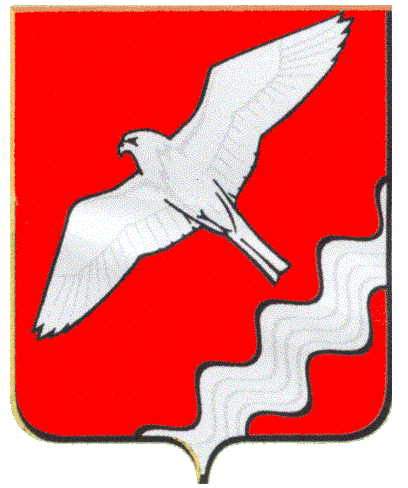 АДМИНИСТРАЦИЯ МУНИЦИПАЛЬНОГО ОБРАЗОВАНИЯ КРАСНОУФИМСКИЙ ОКРУГ                                           ПОСТАНОВЛЕНИЕот 22.10. 2020 г. № 603г. КрасноуфимскО внесении изменений в Порядок организации   ярмарок    и    продажи   товаров  (выполненияработ,    оказания       услуг)       на      ярмаркахна     территории  МО  Красноуфимский  округВ соответствии со статьей 16 Федерального закона от 06.10.2003 № 131-ФЗ «Об общих принципах организации местного самоуправления в Российской Федерации»,  Федеральным законом  от 28.12.2009 г. № 381–ФЗ «Об основах  государственного  регулирования  торговой  деятельности в Российской  Федерации», постановлением Правительства Свердловской области                              от 07.12. 2017 г. № 908-ПП «Об утверждении Порядка организации ярмарок  на территории Свердловской области и продажи товаров (выполнения работ, оказания услуг) на них»  (с последними изменениями от 09.04.2020 г. № 225-ПП, 01.10.2020 г. № 383-ПП, ), а также в целях  поддержки  отечественных  товаропроизводителей  и  более полного удовлетворения  потребности  населения  в  сельскохозяйственной  продукции, руководствуясь ст.ст. 26, 31 Устава Муниципального образования Красноуфимский  округП О С Т А Н О В Л Я Ю:1. Внести в Порядок организации ярмарок и продажи товаров (выполнения работ, оказания услуг) на ярмарках на территории МО Красноуфимский округ, утвержденный постановлением Администрации МО Красноуфимский округ от 30.09.2019 г. № 709 следующие изменения:1.1. подпункт 1 пункта 6 после слов "план организации и проведения ярмарок" дополнить словами «,предусмотрев в нем не менее 20% специализированных сельскохозяйственных ярмарок";1.2. пункт 18 изложить в следующей редакции: «До утверждения плана организации и проведения ярмарок уполномоченный орган местного самоуправления определяет организатора ярмарки.Организатор ярмарки (за исключением уполномоченного органа государственной власти Свердловской области и уполномоченного органа местного самоуправления) определяется в соответствии с требованиями Федерального закона от 5 апреля 2013 года N 44-ФЗ "О контрактной системе в сфере закупок товаров, работ, услуг для обеспечения государственных и муниципальных нужд".".1.3. подпункт 3 пункта 19 дополнить абзацем четвертым следующего содержания:"места для продажи сельскохозяйственной продукции юридическими лицами, индивидуальными предпринимателями, зарегистрированными в установленном законодательством Российской Федерации порядке, а также гражданами (в том числе главами крестьянских (фермерских) хозяйств, членами таких хозяйств, гражданами, ведущими личное подсобное хозяйство или занимающимися садоводством, огородничеством, животноводством) на специализированных сельскохозяйственных ярмарках - не менее 30% от общего количества торговых мест, на универсальных ярмарках - не менее 10% от общего количества торговых мест;".2. Опубликовать данное постановление  в   газете  «Вперёд» и разместить  на официальном  сайте  МО  Красноуфимский  округ.       3. Настоящее постановление вступает в силу после его опубликования.       4. Контроль  за  исполнением  настоящего  постановления   возложить                  на  заместителя  главы  Администрации  МО Красноуфимский  округ  по экономическим  вопросам   А.Н. Медведеву.  Глава Муниципального образованияКрасноуфимский  округ                                                                 О.В. Ряписов                                                                                               Приложение     к постановлению АдминистрацииМО Красноуфимский округ        от 30.09.2019 № 709 ПОРЯДОКОРГАНИЗАЦИИ ЯРМАРОК И ПРОДАЖИ ТОВАРОВ(ВЫПОЛНЕНИЯ РАБОТ, ОКАЗАНИЯ УСЛУГ) НА ЯРМАРКАХНА ТЕРРИТОРИИ МО КРАСНОУФИМСКИЙ ОКРУГГлава 1. ОБЩИЕ ПОЛОЖЕНИЯ	1. Настоящий Порядок разработан во исполнение требований Федерального закона от 28 декабря 2009 года № 381-ФЗ «Об основах государственного регулирования торговой деятельности в Российской Федерации», закона Свердловской области от 21 марта 2012 года № 24-ОЗ «О торговой деятельности на территории Свердловской области», постановления Правительства Свердловской области от 07.12.2017 года № 908-ПП «Об утверждении Порядка организации ярмарок на территории Свердловской области и продажи товаров (выполнения работ, оказания услуг) на них».	2. Настоящий Порядок регулирует отношения, связанные с организацией ярмарок на территории МО  Красноуфимский округ, организацией и осуществлением деятельности по продаже товаров (выполнению работ, оказанию услуг) на ярмарках, а также права и обязанности лиц, осуществляющих указанную деятельность.3. Основные цели организации и проведения ярмарок на территории МО Красноуфимский округ:1) формирование самостоятельных каналов сбыта в первую очередь продовольственной и сельскохозяйственной продукции на территории МО Красноуфимский округ;2) обеспечение продовольственной безопасности;3) создание условий для обеспечения жителей городского округа сельскохозяйственной продукцией, услугами общественного питания, торговли и бытового обслуживания;4) стимулирование деловой активности хозяйствующих субъектов, осуществляющих торговую деятельность;5) обеспечение взаимодействия хозяйствующего субъекта, осуществляющего торговую деятельность, и хозяйствующего субъекта, осуществляющего производство, поставку товаров;6) повышение экономической доступности товаров для населения, стабилизация ценовой ситуации;7) формирование эффективной конкурентной среды.4. Основные понятия, используемые в настоящем Порядке:ярмарка - мероприятие для реализации товаров (выполнения работ, оказания услуг), в том числе сельскохозяйственной продукции, организуемое в соответствии с планом организации и проведения ярмарок вне пределов розничного рынка в специально установленном месте (месте размещения ярмарки) с установленным временем и сроком ее проведения.Ярмарки подразделяются:1) в зависимости от периодичности проведения (тип ярмарки):регулярная ярмарка - ярмарка, которая проводится регулярно                                  (с определенной планом организации и проведения ярмарок периодичностью)    в определенном месте размещения.К регулярной ярмарке относятся: еженедельная ярмарка, сезонная ярмарка, иная ярмарка с установленной периодичностью, постоянно действующая;еженедельная ярмарка - ярмарка выходного дня, проводимая на определенной ярмарочной площадке еженедельно, с пятницы по воскресенье, либо по иному графику, но не более 4 дней в неделю;сезонная ярмарка - ярмарка, организуемая в целях реализации сезонного вида товаров (выполнения сезонных работ, оказания сезонных услуг), проведение которой связано со временем года. Сезонная ярмарка проводится не более чем 30 календарных дней, не более 4 раз в год в местах размещения ярмарок;постоянно действующая ярмарка – ярмарка, проводимая в течение года и имеющая постоянный, не зависящий от сезона ассортимент товаров (выполнения работ, оказания услуг);разовая ярмарка - ярмарка, которая не имеет установленной регулярности проведения.К разовой ярмарке относится праздничная и тематическая ярмарка (если она не носит регулярный характер);праздничная и тематическая ярмарка - ярмарка, приуроченная к государственному, религиозному празднику, торжественной и памятной дате, общественно значимому событию, культурному событию, народному гулянию;2) в зависимости от товарной специализации (вид ярмарки):универсальная ярмарка - ярмарка, на которой осуществляется реализация разных товарных групп (выполнение работ, оказание услуг);специализированная ярмарка - ярмарка, на которой осуществляется реализация товара (работ, услуг), определенного специализацией ярмарки.К специализированной ярмарке относятся: сельскохозяйственная ярмарка, ярмарка по продаже определенного вида товара (ярмарка меда, книжная ярмарка, иные ярмарки), садовая ярмарка, вернисаж, иная тематическая ярмарка;сельскохозяйственная ярмарка - ярмарка, на которой осуществляется реализация сельскохозяйственной продукции;садовая ярмарка - ярмарка по продаже рассады, дачных и садовых растений и принадлежностей;вернисаж - уличная выставка - продажа картин, художественных произведений, предметов старины, народных ремесел и художественных промыслов;организаторы ярмарки – Администрация  МО Красноуфимский округ, юридическое лицо, индивидуальный предприниматель;участник ярмарки - юридическое лицо, индивидуальный предприниматель, зарегистрированные в установленном законодательством Российской Федерации порядке, а также гражданин (в том числе гражданин - глава крестьянского (фермерского) хозяйства, член такого хозяйства, гражданин, ведущий личное подсобное хозяйство или занимающийся садоводством, огородничеством, животноводством), которым предоставлены торговые места для продажи товаров (выполнения работ, оказания услуг) на ярмарке;место размещения ярмарки - место, определенное для организации и проведения ярмарки (земельный участок, здание, строение, сооружение) и включенное в план организации и проведения ярмарок;торговое место - место на ярмарке, специально оборудованное и отведенное организатором ярмарки, используемое для осуществления деятельности по продаже товаров (выполнению работ, оказанию услуг);план организации и проведения ярмарок - совокупность сведений о проводимых ярмарках на территории МО Красноуфимский округ, содержащих информацию о наименовании, типе, виде, периоде проведения, месте размещения, организаторе ярмарки, количестве торговых мест на ярмарке.Глава 2. ПОРЯДОК ОРГАНИЗАЦИИ ЯРМАРКИ5. Основанием для организации и проведения ярмарки является постановление Администрации МО Красноуфимский округ об утверждении плана организации и проведения ярмарок на территории МО Красноуфимский округ, в очередном календарном году, организаторами которых являются уполномоченный орган, юридическое лицо, индивидуальный предприниматель.6. Комитет по экономике  Администрации МО Красноуфимский округ (далее – уполномоченный орган):1) разрабатывает план организации и проведения ярмарок, который в срок не позднее  15 декабря года, предшествующего году организации и проведения ярмарок, утверждается постановлением Администрации МО Красноуфимский округ;2) определяет перечень ярмарок, организация которых будет осуществляться уполномоченным органом;3) обеспечивает внесение изменений в план организации и проведения ярмарок;4) ежеквартально, не позднее 10 числа месяца, следующего за отчетным периодом, направляет в Министерство агропромышленного комплекса и продовольствия Свердловской области (далее - Министерство) информацию о проведенных в МО Красноуфимский округ, ярмарках, в том числе о ярмарках, организованных юридическими лицами, индивидуальными предпринимателями, по форме № 1 приложения к настоящему Порядку.7. План организации и проведения ярмарок разрабатывается и утверждается сроком на один год.8. Внесение изменений в план организации и проведения ярмарок осуществляется по мере необходимости, но не реже 2 раз в год при наличии письменного заявления организатора ярмарки.9. План организации и проведения ярмарок составляется по форме № 2 приложения к настоящему Порядку. При необходимости план организации и проведения ярмарок может быть дополнен графической частью.10. Место размещения ярмарок включается в план организации и проведения ярмарок в порядке и сроки, установленные настоящим Порядком, на основании письменного заявления организатора ярмарки.11. Запрещается организация и проведение ярмарки:1) в месте размещения ярмарки, не включенном в план организации и проведения ярмарок;2) на территории розничных рынков;3) на придомовой территории;4) в санитарно-защитной зоне;5) на территориях детских, образовательных и медицинских организаций;6) в помещениях организаций культуры и спортивных сооружениях;7) на автовокзалах, железнодорожных и речных вокзалах, в портах;8) на иных территориях и объектах, определенных в соответствии с законодательством Российской Федерации.12. Место размещения ярмарки не включается в схему размещения нестационарных торговых объектов, формируемую в соответствии со статьей 10 Федерального закона от 28.12.2009 № 381-ФЗ "Об основах государственного регулирования торговой деятельности в Российской Федерации".13. Торговые места на ярмарке, организатором которой является уполномоченный орган, распределяются между участниками ярмарки на основании их заявок, направляемых в адрес организатора ярмарки.Все поступающие заявки должны быть удовлетворены. В случае отсутствия свободных мест на указанной в заявке ярмарке организатор ярмарки должен предоставить участнику ярмарки на выбор имеющиеся свободные места на другой ярмарке или, при отсутствии такой возможности, - на следующей ярмарке в порядке очередности заявок.14. Организация и проведение ярмарок, организатором которых является юридическое лицо или индивидуальный предприниматель, осуществляется в следующем порядке:организатор ярмарки обращается в Администрацию МО Красноуфимский округ с письменным заявлением о намерении провести регулярную или разовую ярмарку.К заявлению о включении места размещения ярмарки в план организации и проведения ярмарок прилагаются:1) копия листа записи Единого государственного реестра юридических лиц или листа записи Единого государственного реестра индивидуальных предпринимателей;2) копия идентификационного номера налогоплательщика и данные документа о постановке юридического лица или индивидуального предпринимателя на учет в налоговом органе по месту нахождения юридического лица или индивидуального предпринимателя;3) копии правоустанавливающих документов на земельный участок (здание, строение, сооружение), расположенный на территории, принадлежащей организатору ярмарки на праве собственности или ином вещном праве, права на которые не зарегистрированы в Едином государственном реестре недвижимости.Уполномоченный орган в течение десяти рабочих дней с даты регистрации заявления и документов проводит проверку полноты и достоверности сведений о заявителе, содержащихся в представленных им в соответствии с частями первой и второй настоящего пункта заявлении и документах, и принимает решение о включении ярмарки в план организации и проведения ярмарок,  либо об отказе во включении ярмарки в план организации и проведения ярмарок.В случае если документы, указанные в подпунктах 1 и 2 части второй настоящего пункта, не представлены заявителем самостоятельно, специалисты уполномоченного органа, проводящие проверку, запрашивают их в государственных органах Российской Федерации, государственных органах Свердловской области, органах местного самоуправления муниципальных образований, расположенных на территории Свердловской области, в подведомственных государственным органам Российской Федерации, государственным органам Свердловской области или органам местного самоуправления муниципальных образований, расположенных на территории Свердловской области, организациях, в распоряжении которых находятся указанные документы.15. Основанием для отказа во включении места размещения ярмарки в план организации и проведения ярмарок является:1) несоответствие сведений, указанных в заявлении и (или) содержащихся в документах, указанных в частях первой и второй пункта 14 настоящего Порядка, сведениям, полученным в ходе проверки полноты и достоверности сведений о заявителе, проводимой уполномоченным органом;2) проведение ярмарки в местах, указанных в пункте 11 настоящего Порядка;3) отсутствие правоустанавливающих документов на земельный участок (здания, строения, сооружения), на территории которого предполагается организовать место размещения ярмарки.16. Утвержденный постановлением Администрации МО Красноуфимский округ план организации и проведения ярмарок подлежит опубликованию в средствах массовой информации и размещению на официальном сайте в информационно-телекоммуникационной сети "Интернет".17. План организации и проведения ярмарок в течение пяти дней со дня принятия направляется в Министерство для формирования сводного плана организации и проведения ярмарок на территории Свердловской области в очередном календарном году.18. Уполномоченный орган до утверждения плана организации и проведения ярмарок на официальном сайте Администрации МО Красноуфимский округ в информационно-телекоммуникационной сети "Интернет" размещает заказ на определение организатора ярмарки для включения в план организации и проведения ярмарок (за исключением случаев, когда организатором ярмарки является Администрация МО Красноуфимский округ, а также юридическое лицо, индивидуальный предприниматель при проведении ярмарки в месте размещения ярмарки, принадлежащем им на праве собственности) путем проведения торгов  Глава 3. ПОРЯДОК ПРОВЕДЕНИЯ ЯРМАРКИ19. Организатор ярмарки:1) информирует население об организации ярмарки и продажи товаров (выполнения работ, оказания услуг) на ней путем публикации информации в средствах массовой информации, размещения на своем сайте в информационно-телекоммуникационной сети "Интернет" или иным доступным способом;2) определяет размер платы за предоставление торговых мест для продажи товаров (выполнения работ, оказания услуг) на ярмарке, а также за оказание услуг, связанных с обеспечением торговли (уборка территории, проведение ветеринарно-санитарной экспертизы и иные услуги);3) разрабатывает и утверждает план мероприятий по организации ярмарки и продажи товаров (выполнения работ, оказания услуг) на ней. При формировании плана мероприятий по организации ярмарки, на которой осуществляется продажа сельскохозяйственной продукции, должны быть предусмотрены:места для продажи сельскохозяйственной продукции, не прошедшей промышленную переработку;места для продажи сельскохозяйственной продукции с использованием специализированных или специально оборудованных для торговли транспортных средств, а также мобильного оборудования;4) определяет режим работы ярмарки;5) определяет порядок предоставления участнику ярмарки торговых мест на ярмарке для продажи товаров (выполнения работ, оказания услуг). Участнику ярмарки не может быть отказано в размещении собственного мобильного торгового объекта - автомагазина (автолавки, автоцистерны) на свободном месте;6) уведомляет Департамент ветеринарии Свердловской области об отмене (либо об изменении времени проведения) ярмарки, на которой планируется осуществлять реализацию животных и продукции животного происхождения, а также предусматривает организацию ветеринарного контроля на такой ярмарке.20. В целях организации деятельности по продаже товаров (выполнению работ, оказанию услуг) на ярмарке организатор ярмарки:1) разрабатывает и утверждает схему размещения торговых мест с учетом предоставления торговых мест для реализации сельскохозяйственной продукции, в том числе с автотранспортных средств. Организация и предоставление торговых мест, не предусмотренных схемой размещения торговых мест, не допускается;2) размещает при входе на территорию ярмарки вывески с указанием наименования организатора ярмарки, места его нахождения, контактных телефонов, режима работы ярмарки и схемы размещения торговых мест на территории ярмарки;3) имеет право удостовериться в соблюдении участниками ярмарки, заключившими с организатором ярмарки договоры, требований:законодательства Российской Федерации о защите прав потребителей;законодательства Российской Федерации о применении контрольно-кассовых машин при расчетах с покупателями;законодательства Российской Федерации в области обеспечения санитарно-эпидемиологического благополучия населения и иных предусмотренных законодательством Российской Федерации требований;4) организует оснащение места размещения ярмарки контейнерами для сбора мусора, заключает договор со специализированной организацией на вывоз твердых бытовых отходов;5) обеспечивает доступность места размещения ярмарки и объектов, размещенных на ней, для людей с ограниченными возможностями здоровья;6) освобождает место размещения ярмарки от размещенных объектов и оборудования после завершения работы ярмарки (за исключением проведения постоянно действующей ярмарки).21. Участник ярмарки обеспечивает исполнение следующих требований к продаже товаров (выполнению работ, оказанию услуг):1) надлежащие условия для приемки, хранения, продажи товаров (выполнения работ, оказания услуг);2) оснащение мест для продажи товаров (выполнения работ, оказания услуг) информационными табличками с указанием сведений об участнике ярмарки.22. Продажа товаров (выполнение работ, оказание услуг) участниками ярмарки осуществляется при наличии:1) документа, удостоверяющего личность продавца;2) документов, подтверждающих качество и безопасность продукции;3) медицинских книжек установленного образца с полными данными медицинских обследований;4) при продаже пищевых продуктов с автотранспортного средства обязательно наличие оформленного в установленном порядке санитарного паспорта на автотранспортное средство;5) документа, подтверждающего трудовые или гражданско-правовые отношения продавца с участником ярмарки.23. Гражданин - глава крестьянского (фермерского) хозяйства, член такого хозяйства, гражданин, ведущий личное подсобное хозяйство или занимающийся садоводством или огородничеством, представляет организатору ярмарки реквизиты документа, подтверждающего осуществление деятельности крестьянского (фермерского) хозяйства, ведение личного подсобного хозяйства, занятие садоводством, огородничеством.24. Торговое место, в том числе специализированное, или специально оборудованное для торговли транспортное средство, а также мобильное оборудование должны быть оснащены:1) специализированным холодильным оборудованием для продажи товаров, требующих определенных температурных условий хранения;2) весоизмерительным оборудованием при продаже весовых товаров и другим измерительным оборудованием, прошедшим поверку в установленном порядке в органах Государственной метрологической службы и имеющим оттиски поверительных клейм;3) оборудованием для складирования товаров;4) контрольно-кассовой техникой в случаях, предусмотренных законодательством Российской Федерации.25. При осуществлении деятельности по продаже товаров (выполнению работ, оказанию услуг) на ярмарке участник ярмарки и лицо, привлекаемое участником ярмарки для реализации товаров (выполнения работ, оказания услуг), должны соблюдать требования, предусмотренные законодательством Российской Федерации в области обеспечения санитарно-эпидемиологического благополучия населения, ветеринарии, пожарной безопасности, защиты прав потребителей, а также требования, предъявляемые к продаже отдельных видов товаров, и другие установленные законодательством Российской Федерации и законодательством Свердловской области требования.Глава 4. КОНТРОЛЬ ЗА ОРГАНИЗАЦИЕЙ ЯРМАРОК26. Контроль за организацией и проведением ярмарки, соблюдением юридическим лицом, индивидуальным предпринимателем, гражданином (в том числе гражданином - главой крестьянского (фермерского) хозяйства, членом такого хозяйства, гражданином, ведущим личное подсобное хозяйство или занимающимся садоводством, огородничеством, животноводством) требований к организации продажи товаров (выполнения работ, оказания услуг) на ярмарках осуществляется уполномоченным органом в пределах их компетенции.27. За нарушение требований к продаже товаров (выполнению работ, оказанию услуг) на ярмарке наступает ответственность в соответствии с законодательством Российской Федерации и законодательством Свердловской области.Приложениек Порядку организации ярмарок и продажи товаров (выполнения работ, оказания услуг) на ярмарках на территории МО Красноуфимский округФорма № 1ИНФОРМАЦИЯо проведенных ярмарках в _________(квартал)______ (год)на территории    МО Красноуфимский округФорма № 2ПЛАНорганизации и проведения ярмарок на территории МО Красноуфимский округна __________ (год)(*) Наименование организатора ярмарки, Ф.И.О. руководителя юридического лица (индивидуального предпринимателя), контактный телефон, адрес сайта в информационно-телекоммуникационной сети "Интернет"Номер строкиНаименование ярмаркиДата проведенияТип ярмаркиВид ярмаркиКоличество торговых мест на ярмарке123456Номер строкиНаименование ярмаркиТип ярмаркиВид ярмаркиПредельные сроки (период) проведения ярмарки, режим работы ярмаркиМесто размещения ярмаркиОрганизатор ярмарки, контактная информация (*)Количество торговых мест на ярмарке12345678